FICHE DE RENSEIGNEMENTS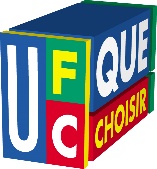 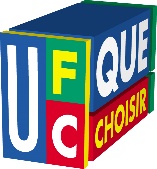 L’UFC QUE CHOISIR de la région de VERSAILLES est une association de consommateurs ayant pour vocation à intervenir lors de litiges entre un particulier et un professionnel. Nous ne pouvons pas intervenir lorsque le litige concerne deux particuliers ou deux professionnels entre eux.Le consommateur doit avoir pris contact avec le professionnel avant de solliciter notre intervention.Les dossiers sont étudiés dans l'ordre strict d'arrivée. Leur complexité et leur nombre entraînent un temps de traitement plus ou moins long. Nous ne sommes pas en mesure de vous indiquer un délai de réponse précis. Cependant, soyez assurés que nous ferons tout notre possible pour vous contacter dans les meilleurs délais. Nous vous remercions d’avance de votre compréhension.ADHERENT :NOM : ……………………..………………………………………….……………….. PRENOM : ……………………..………………………………………….……………….. N° ADHERENT : ……………………..………………………………….. ADRESSE POSTALE : ……………………..………………………………………….………………..……………………..………………………………………….………………..……………………..………………………………………….………………..…………………ADRESSE EMAIL : ……………………..………………………………………….………………..……………………..………………………………………….………………..……………………..………………………………………….………………..……………………..…TELEPHONE : ……………………..………………………………..…………….………………..   /  ……………………..…………………………………..………….………………..PROFESSIONNEL / PARTIE ADVERSE :NOM : ……………………..………………………………………….……………….………………..……………….……………..………………………………………….……………….. N° SIREN : ……………………..………………………………………….………………..ADRESSE POSTALE : …………………………………….……………….………………..……………….……………..………………………………………….………………………………………….……………….………………..……………….……………..……………ADRESSE EMAIL : …………………………………….……………….………………..……………….……………..………………………………………….………………………………………….……………….………………..……………….……………..……………………TELEPHONE : ……………………..………………………………..…………….………………..   /  ……………………..…………………………………..………….……………….. COPIE DES PIECES A FOURNIR : Pour l’ensemble des litiges, il convient de nous adresser une copie des éléments suivants : Résumé précis des faits au verso du présent document ;Échanges avec la partie adverse (courriers simples et recommandés, mails, etc …).Selon le domaine du droit concerné par votre litige, une copie des pièces suivantes doit nous être communiquée : HISTORIQUE DU LITIGE :….……………….………………..……………….……………..………………………………………….………………………………………….……………….………………..……………….……………..…………….……………….………………..……………….……………..……………………………….……………….………………..……………….……………..………………………………………….………………………………………….……………….………………..……………….……………..…………….……………….………………..……………….……………..……………………………….……………….………………..……………….……………..………………………………………….………………………………………….……………….………………..……………….……………..…………….……………….………………..……………….……………..……………………………….……………….………………..……………….……………..………………………………………….………………………………………….……………….………………..……………….……………..…………….……………….………………..……………….……………..……………………………….……………….………………..……………….……………..………………………………………….………………………………………….……………….………………..……………….……………..…………….……………….………………..……………….……………..……………………………….……………….………………..……………….……………..………………………………………….………………………………………….……………….………………..……………….……………..…………….……………….………………..……………….……………..……………………………….……………….………………..……………….……………..………………………………………….………………………………………….……………….………………..……………….……………..…………….……………….………………..……………….……………..……………………………….……………….………………..……………….……………..………………………………………….………………………………………….……………….………………..……………….……………..…………….……………….………………..……………….……………..……………………………….……………….………………..……………….……………..………………………………………….………………………………………….……………….………………..……………….……………..…………….……………….………………..……………….……………..……………………………….……………….………………..……………….……………..………………………………………….………………………………………….……………….………………..……………….……………..…………….……………….………………..……………….……………..……………………………….……………….………………..……………….……………..………………………………………….………………………………………….……………….………………..……………….……………..…………….……………….………………..……………….……………..……………………………….……………….………………..……………….……………..………………………………………….………………………………………….……………….………………..……………….……………..…………….……………….………………..……………….……………..……………………………….……………….………………..……………….……………..………………………………………….………………………………………….……………….………………..……………….……………..…………….……………….………………..……………….……………..……………………………….……………….………………..……………….……………..………………………………………….………………………………………….……………….………………..……………….……………..…………….……………….………………..……………….……………..……………………………….……………….………………..……………….……………..………………………………………….………………………………………….……………….………………..……………….……………..…………….……………….………………..……………….……………..……………………………….……………….………………..……………….……………..………………………………………….………………………………………….……………….………………..……………….……………..…………….……………….………………..……………….……………..……………………………….……………….………………..……………….……………..………………………………………….………………………………………….……………….………………..……………….……………..…………….……………….………………..……………….……………..……………………………….……………….………………..……………….……………..………………………………………….………………………………………….……………….………………..……………….……………..…………….……………….………………..……………….……………..……………………………….……………….………………..……………….……………..………………………………………….………………………………………….……………….………………..……………….……………..…………….……………….………………..……………….……………..……………………………VOTRE DEMANDE (à évaluer et chiffrer si possible) :….……………….………………..……………….……………..………………………………………….………………………………………….……………….………………..……………….……………..…………….……………….………………..……………….……………..……………………………….……………….………………..……………….……………..………………………………………….………………………………………….……………….………………..……………….……………..…………….……………….………………..……………….……………..……………………………….……………….………………..……………….……………..………………………………………….………………………………………….……………….………………..……………….……………..…………….……………….………………..……………….……………..……………………………….……………….………………..……………….……………..………………………………………….………………………………………….……………….………………..……………….……………..…………….……………….………………..……………….……………..……………………………….……………….………………..……………….……………..………………………………………….………………………………………….……………….………………..……………….……………..…………….……………….………………..……………….……………..……………………………….……………….………………..……………….……………..………………………………………….………………………………………….……………….………………..……………….……………..…………….……………….………………..……………….……………..……………………………Cadre réservé UFC-QUE Choisir Versailles Adhérent □ OUI □ NON / Adhésion reçue :                     Dossier suivi par :N° GESTAL / ALED :Date d’ouverture du dossier avec LS : Date et mode de clôture du dossier :  LOGEMENTCOPROPRIETEIMMOBILIERASSURANCESBANQUESAUTOMOTOBATEAU□ Contrat (bail, copropriété,      vente…) ;□ Etats des lieux d’entrée et      de sortie ;□ Devis de réparations ; □ Quittances de loyer ; □ Photos ou rapport        d’expertise. □ Contrat d’assurances       (conditions générales et        Particulières) ; □ Déclaration de sinistre ; □ Photos ou rapport       d’expertise ; □ Devis, factures pour prise       en charge. □ Convention de compte ; □ Dépôt de plainte en cas       de fraude ; □ Relevés bancaires où       apparait la fraude. □ Carte grise ; □ Facture d’achat ou de       réparation ; □ Devis de réparations ;□ Photos ou rapport       d’expertise. ACHATSTRAVAUXTELEPHONIEENERGIEVOYAGE□ Contrat ou facture       d’achat ; □ Conditions générales de       vente ; □ Photos ou rapport       expertise.□ Contrat, facture ou devis ; □ Attestation d’assurance ;□ Devis de réparations ;  □ Photos ou rapport       expertise.□ Contrat ; □ Conditions générales de       vente ; □ Factures détaillées.□ Contrat ; □ Facture de réservation ; □ Conditions générales de        vente ; □ Titres de transport. 